Schwerpunkte 2022 – ÜberblickEntwicklung einer Kinder-Website; Buch über die Geschichte Vorarlbergs für Kinder Publikation einer Werkauswahl des türkischen Dichters Kundeyt Surdum; Präsentation seines Nachlasses in der Ausstellung „buchstäblich vorarlberg“Forschungsschwerpunkte u.a. zu Vorarlberger Barockbaumeister und zum römischen Bregenz inkl. digitaler Vermittlungsprojekte Forschungsprojekte Funkenbrauchtum und Tourismusgeschichte Vorarlberg, jeweils mit PublikationenNichtbesucher*innenforschung in Zusammenarbeit mit FH VorarlbergExterne Ausstellungsprojekte, Kooperationen: Architekt Alfons Fritz (Werkraum Bregenzerwald), Kunstankäufe des Landes Vorarlberg (Verein allerArt, Bludenz) Präsentation lokaler Aktivist*innen im Kampf gegen die Klimakrise; Vorträge über gesellschaftlichen Wandel (Kriemhild Büchel-Kapeller) und gesellschaftliche Spaltung (Bernhard Pörksen)Fortsetzung Übersiedlung von Teilen der Sammlung nach HardInternationale Symposien von ICOM Österreich; Symposium in Kooperation mit der Österreichischen Akademie der WissenschaftenHauptsponsor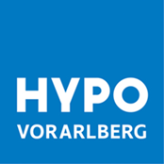 